REVISED DATES, AS AT 11/3/22. NO SWIMMING FOR Y4 ON 9TH JUNE.March 2022Dear Parents/Carers,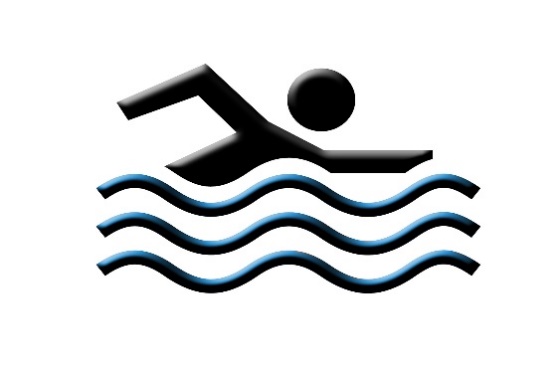 SWIMMING – Year 4, April 2022Please be advised that Year 4 children will be going swimming next term. The actual dates are:Thursday 28th AprilThursday 12th MayThursday 19th MayThursday  26th MayThursday 16th JuneChildren will travel by coach to Central Park Leisure Centre in Harold Hill.  They will leave Brady between 10.00-10.15 am and leave the leisure centre at 11.40am.  Arrangements will be in place to ensure children have plenty of time to eat their dinner on their return.Children must come to school in their PE kit and bring a one-piece swimming costume/trunks and towel, in a waterproof bag. Swimming hats must also be worn.To avoid clothing getting lost/mixed up, please ensure your child’s PE kit is labelled.Thank you.